1 задание Пищевая ценность нерыбных продуктов моря.2 задание Перечислите полуфабрикаты из рыбной котлетной массы3 задание Способы тепловой обработки рыбы4 задание. Требования к качеству припущенной рыбы.5 задание. Условия и сроки хранения жареной рыбы.6 .Задание дать определение процессу запекания (ГОСТ)7.Технологическая схема рыбы жареной основным способом (в хронологическом порядке).	1.Полуфабрикат8.Преимущества запекания перед жарением.Дата28.04.2020 г.Ф.и.о обучающегосяУчебная дисциплина МДК.03.01Технология кулинарного приготовления пищи и контроль качества блюдПрофессия35.01.23 Хозяйка (ин) усадьбыПреподавательМировова Елена ЛеоновнаРаздел 4.Приготовление блюд из  рыбыТема урока 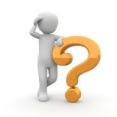 Контрольная работа№ п/пПолуфабрикатыПанировкаФорма полуфабриката1.2.3.4.5.